甲骨新綴220-221組劉影（首都師範大學甲骨文研究中心，出土文獻與中國古代文明研究協同創新中心，北京，100089）第220組（替換原第220組）：A：《東洋文庫》246B：《合補》172（《前》1.13.7）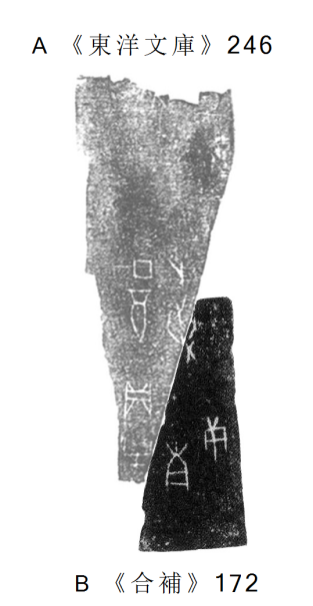 第221組：A：《合集》14708（《前》4.33.4、《歷拓》6817、《山東》546）B：《合集》15596（《契15》、《北大》193）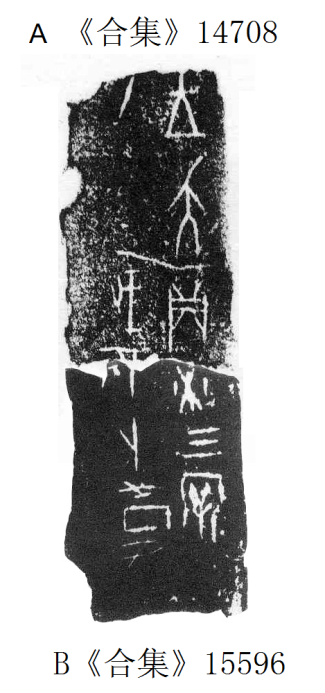 